SERVICE SCHEDULE for September 11, 2022Announcements for the Week   	Cliff Davis	Morning Service			Evening ServicePrayer- Cliff Davis			Prayer- Cliff Davis	Song Leader- Roger German		Song Leader- Curran LaChappelle -- Comments – Andy Fuller		Comments – Jason LaChappelle-- Assisting – Dean Shacklock		Communion – Ron Bailey-- Assisting – John MacQuilliam-- Assisting – Phillip Dorn-- Assisting – Brandon Esque 		 -- Scripture – Mark Tally		Scripture – Josiah PhillipsClosing Prayer- Ben Wofford		Closing Prayer- Dan WoodwardWednesday Night – September 14, 2022First Prayer–Roger GermanSong Leader – Eli HickeyInvitation – Andy FullerClosing Prayer – Ron BaileySeptember 25 Evening Service – Darryl GriffingUpcoming AssignmentsGood Thoughts – God does not stop the rain, but it allows us to stand in the rain. Faith in God may not remove our trials, but it gives us strength to overcome them. - TJDWhat counts in life is not things, but relationships: Family and friends with whom we share life experiences; fellow Christians with whom we share a common faith; Our Lord Jesus Christ with whom we share a spiritual bond. Be thankful for what really counts! – Ron Adams Being ignorant is not shameful but being unwilling to learn is. Listen to counsel and accept discipline, that you may be wise the rest of your day. Proverbs19:20Schedule of ServicesSunday:  a.m. & 5 p.m. Wednesday: 7:00 p.m.This bulletin is published weekly. Edited by Bill McIlvain.Send any articles for the bulletin to Preacher@covingtonchurchofchrist.comVisit us on the web: www.covingtonchurchofchrist.com9441 Bypass,  --- [770] 787-1119Elders:  Jason LaChappelle, Bill McIlvainDeacons: Cliff Davis, Darryl Griffing, Buck PhillipsSeptember 11, 2022Bodies of Water Trivia1. What Syrian army man had his leprosy washed away in the Jordan River?2. By what lake did Jesus appear to His disciples after the Resurrection?3. Who asked his shipmates to cast him into the sea?4. Who had a vision of a sea of glass?Our Example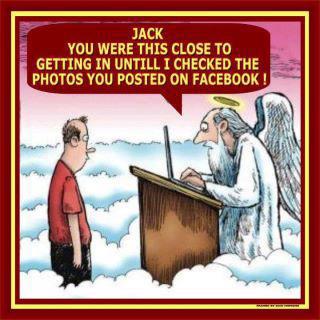 Not only is the whole world watching when you do social media, God is watching also.Something you deem as “funny” could ultimately be seen as shameful by way of context.What kind of clothes are you wearing? What kind of drink is in your hand or on the table that you are gathering around?Others need examples to follow. Be an inspiring example for others to follow.        With ThanksgivingBy David MaxsonThe Lord is at hand; do not be anxious about anything, but in everything by prayer and supplication with thanksgiving let your requests be made known to God. [Philippians 4:5-6]With thanksgiving... We must not leave that little phrase out of this well-known passage, because it is in thanksgiving that we find the greatest peace.When we are anxious and worried about something, it is so easy to become overwhelmed by the problems and difficulties we're facing. The more we fret about whatever is troubling us, the greater that trouble will seem. The problem is compounded and multiplied a hundred times in our minds.But when we stop and reflect on God's blessings, our whole thought process is changed and transformed. Instead of focusing on what is wrong in our life, we think about what is right, and even when everything seems to be going wrong there is still much that we can be thankful for.If life is beating you up and weighing you down with a heavy burden of worry, take a few minutes today to just stop and meditate on all of God's blessings.  You'll be amazed at the difference that little exercise will make.  We thank you, O God, for all the blessings in our life that we take for granted.    Conduct “In The Lord” By Rick LigginThe message to the Colossian brethren was about the “renewal” or “renovation” that should be taking place in us now that we are Christians (Colossians 3:1-17; esp. 3:11); and according to this, “renovation” should also have an effect on our families.The text begins by addressing wives, urging them to “be subject to your husband as is fitting in the Lord” (3:18). Now, I am aware of the fact that submission to a husband is “counter-cultural” conduct. Our culture (or society) says, “You are his equal!” And that certainly is true in terms of value: in God’s eyes, women and men are of equal value; but God has clearly given women a role different from men. Our culture says to our women, “Assert yourself! He has no authority over you! You take the lead! You take control!”But the Lord consistently demands that wives be submissive to their husbands (cf. Ephesians 5:22-24; Titus 2:5; 1 Peter 3:1-6). And this submission is “fitting in the Lord”; literally, it “comes up to” His standards. Now please note well that the text does not say, “fitting to the Lord,” but “fitting in the Lord.” This is “in the Lord” conduct.If we were “in the world,” then worldly conduct would be “fitting” for us. But we’re not “in the world!” We are “in the Lord,” and that means that our conduct (our behavior) must “come up to” His standards --not the world’s.This brings me to the real subject of this article. Because we “have been raised up with Christ” and are now “in the Lord,” our conduct, even at home, must no longer reflect worldly standards, but rather the standards of our Lord. As Christians, we’ve been called out of the world, and are now “in the Lord”--and our conduct must reflect this change in relationship. Our conduct, even in the home, must “come up to” the standards of the Lord, rather than just the standards of the world. Christ calls on us to live in a “counter-cultural” way. He calls on us to live in a way that is “fitting” to Him.We see this same point made to young folks: “Children, be obedient to your parents in all things, for this is well-pleasing in the Lord”. Conduct that is acceptable or “well-pleasing in the Lord” may not be acceptable or well-pleasing “in the world.” Young folks in the world may rebel against their parents, but a young person “in the Lord” whose life is being renovated after the image of Christ obeys his parents and submits to their authority.The point is that we are “in the Lord!” We are not “in the world”. Not anymore! And because this is so, our behavior must “come up to” the Lord’s standards; it must be “fitting” to Him--everywhere--and in every relationship…even at home!If we really want to build better families, we must start living in a counter-cultural way--even at home. And this must be true, not just of wives and children, but of all of us--husbands included. Our conduct must reflect the fact that we are “in the Lord” --and not in the world! Is your conduct “in the Lord”?Answers from page 11. Naaman [2 Kings 5:10-14]2. The Sea of Tiberias [John 21:1]3. Jonah [Jonah 1:12]4. John [Revelation 4:6]SeptemberCommunionCleaning11GriffingPlease Be Considerate18LandClean the area around your seat